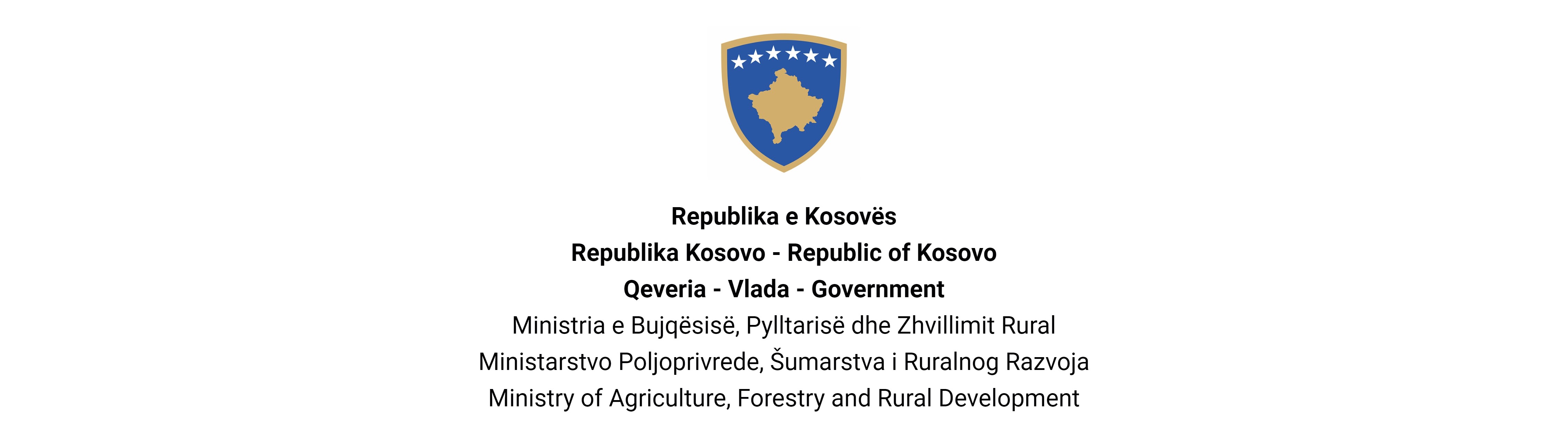 Prema Zakonu br. 06 / L - 114 za službenike u izdavaštvu, član 38 (1,2,3 i 4) i Uredba (KRK) BR. 16/2020 o prijemu i karijeri u državnoj službi Republike Kosovo, član 40 Ministarstvo Poljoprivrede, Šumarstva i Ruralnog Razvoja objavljuje: KonkursKretanje unutar kategorijeSamo postoje i državni službenici iste kategorije zaposleni u istoj ili drugoj instituciji državne službe imaju pravo da se prijave u ovom postupku1. Opšti opis posla položaja2. Uslovi za kretanje unutar kategorije i posebni zahteviDa je civilni službenik iste kategorije za koju apliciraDa je civilni službenik potvrđen u zadatku prilikom kretanja unutar profesionalne kategorije.Da nije kažnjavan nekom disciplinskom merom koja još uvek nije zastarela.Da je najmanje 'dobro' ocenio rezultate rada, najmanje tokom poslednjih dve godine ocenjivanja.U slučaju konkurisanja za kretanje unutar profesionalne kategorije da su ocenjeni dobro u poslednjoj godini.3. Opšti formalni zahteviPotrebno obrazovanje:. Diploma univerzitetskih studija sa najmanje 240 kredita/ECTS ili ekvivalentne njima. Univerzitetska diploma na Prirodno -matematičkom fakultetu - Odeljenje za hemiju. Posebne formalne kvalifikacije:Potrebno radno iskustvo: Najmanje dve (2) godine stručnog radnog iskustva u oblasti za koji se sprovodi postupak popunjavanja slobodnog radnog mesta.4. Opšti (znanja, veštine i karakteristike) potrebni zahteviDuboko i specijalizovano znanje u specifičnoj profesionalnoj oblasti.  Visok nivo profesionalnog ili tehničkog znanja odgovarajuće oblasti i razumevanje oblasti koje su povezane sa dužnostima i odgovornostima;  Široko poznavanje oblasti, istraživačkih metoda, koje pomažu u pripremanju osnovnih ili analitičkih izveštaja. • Veštine logičnog rezonovanja i analize.  Veštine za donošenje nezavisnih profesionalnih procena i za vršenje diskrecije nad pitanjima i za davanje značajnog doprinosa u razvoju i sprovođenju politika.  Istraživačke, analitičke, ocenjivačke i veštine u formulisanju preporuka i stručnih saveta.  Komunikacione veštine i lični uticaj, uključujući veštine zastupanja. Poznavanje engleskog jezika. 5. Dokumentacija koju treba podnetih za apliciranjeKopija diplome koje su izdale obrazovne institucije Kopija dokaza o radnom iskustvuKopija dokaza o obukamaKopija ocena za poslednje dve godineDokument koji dokazuje da nemate disciplinske mere koje još nisu istekle6. Datum objavljivanja rezultata nakon preliminarne verifikacije• Lista kandidata koji ispunjavaju uslove za kretanje u kategoriji biće objavljena najkasnije do datuma 29/10/2021, na elektronskom portalu za zapošljavanje (https://konkursi.rks-gov.net )7. Datum, mesto i vreme kada će se realizovati usmeni intervju• 05.11.2021 Ulica Ukshin Hoti Kompleks Ramiz Sadiku -Prićtina8. Oblast znanja, sposobnosti i kvaliteta koji će se ocenjivati u usmenom intervjuPoznavanje engleskog jezika Veštine komunikacije i saradnje 9. Način ocenjivanja kandidata/aplikanata• Intervju10. Način obaveštavanja /komunikacije sa kandidatima • Putem e-pošte i portala za elektronsko zapošljavanje (https://konkursi.rks-gov.net)11. Način apliciranja• Preko portala za elektronsko zapošljavanje (https://konkursi.rks-gov.net)12. Datum za objavljivanje rezultata za konačnu procenu• Na kraju ocenjivanja kandidata, pobednik e biti objavljen putem portala za elektronsko zapošljavanje (https://konkursi.rks-gov.net). Svi kandidati koji učestvuju u ovom postupku bi e pojedinačno obavešteni elektronskim putem.Ne večinske zajednice i njihovi pripadnici imaju pravo za pravedno i proporcionalno zastupanje u civilnoj službi Kosova, kao što je specifikovano Zakonom.Neve inske zajednice i njihovi pripadnici, nedovoljno zastupljeni pol i osobe sa invaliditetom podstiču se da se prijave za oglašena radna mesta.Prijave predate nakon isteka roka ne e biti prihva ene i neispravne prijave e biti odbačene.Naziv radnog mestaViši službenik za otpad teških metalaPozicija klasaProfesionalni 1 Koeficijent/Platakoeficienti 8Br. traženi1Datum obavesti30/09/2021Rok za prijavu15/10/2021 - 22/10/2021InstitucijaMinistarstvo Poljoprivrede, Šumarstva i Ruralnog RazvojaOdeljenjeDivizijaKosovski Poljoprivredni Institut PećRadno mestoDirekcija  Poljoprivrednog  Instituta  PećBr. ReferenceRN00007641KodRPC0001465